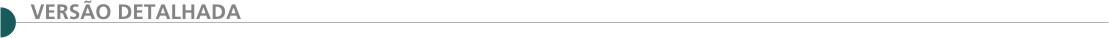 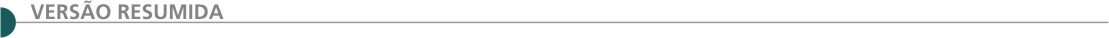 DEMSUR - DEPARTAMENTO MUNICIPAL DE SANEAMENTO URBANO - MURIAÉ - MG CONCORRÊNCIA PÚBLICA Nº 001/2020 Objeto: Contratação de empresa especializada para a execução de obras civis, fornecimento de materiais e equipamentos eletromecânicos, para construção da obra de Esgotamento Sanitário do distrito de Itamuri, no município de Muriaé-MG. Abertura dia 15/04/2020 às 08:00 horas. Edital disponível a partir de 27/02/2020 – Informações pelo site www.demsur.com.br ou pelo telefone (32) 3696-3459 – Geraldo Vergilino de Freitas Junior – Diretor Geral do DEMSUR. - Concorrência Pública nº 002/2020 – Objeto: Contratação de empresa especializada para a execução de obras civis, fornecimento de materiais e equipamentos eletromecânicos, para construção da obra de Esgotamento Sanitário do distrito de Belisário, no município de Muriaé-MG. Abertura dia 15/04/2020 às 13:30 horas. Edital disponível a partir de 27/02/2020 – Informações pelo site www.demsur.com.br ou pelo telefone (32) 3696-3459.DEPARTAMENTO MUNICIPAL DE ÁGUA E ESGOTO UBERLANDIA/MG. C.P Nº 009/2020.AVISO DE ADIAMENTO - CONCORRÊNCIA PÚBLICA Nº 009/2020Objeto: Constitui objeto deste edital a seleção e contratação de empresa especializada para execução de obras e serviços destinados à implantação e construção de um Estação Elevatória de Esgoto no bairro Aclimação, a qual será realizada por execução indireta, sob regime de empreitada por preço unitário com fornecimento de materiais, equipamentos e mão de obra especializada, no município de Uberlândia, durante o ano de 2020, em atendimento à Diretoria Técnica. O Presidente da Comissão Permanente de Licitação, no uso de suas atribuições legais, designadas pela Portaria nº 4.144 de 11 de julho de 2019 alterada pela Portaria 4.424 de 7 de janeiro de 2020, torna público e para conhecimento das empresas interessadas em participar da licitação Concorrência Pública n° 09/2020 e a quem mais possa interessar, que a licitação que tem por objeto “contratação de empresa especializada para execução de obras e serviços destinados à implantação e construção de um Estação Elevatória de Esgoto no bairro Aclimação, a qual será realizada por execução indireta, sob regime de empreitada por preço unitário com fornecimento de materiais, equipamentos e mão de obra especializada, no município de Uberlândia, durante o ano de 2020, em atendimento à Diretoria Técnica”, foi adiada ”sine die”, devido a necessidade em se fazer correções no Edital e Projetos. Quando todas as correções no Edital e Projetos forem realizadas, interferindo ou não na formulação da Proposta, será publicado um novo Aviso do Edital de Licitação com a nova data para a Sessão Pública de entrega e abertura dos Envelopes de Documentação e Proposta Financeira, na sala de Licitações da Diretoria de Suprimentos do DMAE – Departamento Municipal de Água e Esgoto. Lance no Portal e dê-se ciência aos interessados, se for o caso.  PREFEITURA MUNICIPAL DE ARAXÁ/MG. AVISO DE LICITAÇÃO. CONCORRÊNCIA Nº 03.001/2020O município de Araxá-MG, comunica aos interessados que realizará Processo Licitatório na modalidade Concorrência nº 03.001/2020, destinado a contratação de empresa especializada em engenharia civil, incluindo o fornecimento de material e mão de obra para ampliação do Parque do Cristo no Município de Araxá/ MG, conforme previsto no edital e seus anexos. A sessão para entrega dos envelopes de habilitação jurídica e proposta comercial dar-se-á no dia 27/03/2020 ás 09h00min e abertura dos mesmos ás 09h15min. O edital na íntegra encontra a disposição dos interessados no site www.araxa.mg.gov.br. A partir do dia 26/02/2020. Demais informações pelo telefone 34.3691-7022/3691-7145 - 3662.2506.  PREFEITURA MUNICIPAL DE ARGIRITA/ MG na forma da lei, faz saber a todos quantos o presente edital virem, ou dele conhecimento tiverem, que a partir das 10:00h do dia17 de Março de 2020, na Prefeitura Municipal na sala da comissão de licitação, localizada na rua JOAQUIM BARBOSA DE CASTRO, n° 22, bairro CENTRO, município de ARGIRITA, será realizada licitação para a contratação de interessados na REFORMA DA PRAÇA CATULINO VASCONCELOS tipo Menor Preço por Item conforme consta no edital que se encontra a disposição de todos os interessados na Prefeitura Municipal, no sitio eletrônico http://www.argirita.mg.gov.br/, ou pelo telefone (32) 3445- 1288 onde poderão obtê-lo. Para conhecimento de todos os interessados, expediu-se o presente que será, publicando-se na forma da lei. PREFEITURA MUNICIPAL DE BELO ORIENTE - MG. AVISO DE LICITAÇÃO. TOMADA DE PREÇO Nº 002/2020 – PROCESSO LICITATÓRIO Nº 029/2020. Objeto: Contratação de empresa do ramo para pavimentação de ruas do Bairro Brauninha, no Distrito de São Sebastião de Braúnasno Município de Belo Oriente/MG, objeto do Contrato de Repasse nº 866254/2018, Celebrado entre a União Federal, por intermédio do Ministério das Cidades, representado pela Caixa Econômica Federal e o Município de Belo Oriente/MG, objetivando a execução de ações relativas ao planejamento urbano. Abertura do julgamento será no dia: 17/03/2020 às 09:00:00 min. O edital poderá ser repassado via e-mail mediante solicitação. (31) 3258-2808 ou 3258-2827, poderá ser retirado no site: www.belooriente.mg.gov.br, ou na Assessoria Técnica de Licitações da PMBO. PREFEITURA MUNICIPAL DE BORDA DA MATA – MG - CONCORRÊNCIA 001/2020 A CPL informa que fará realizar licitação na modalidade CONCORRÊNCIA, cujo objeto é a Contratação de empresa especializada para execução de obra de manilhamento, pavimentação e recapeamento das ruas Geraldo Marcondes de Souza e Agripina Gouvêa de Rezende, com fornecimento de mão de obra, materiais, equipamentos necessários e conforme memorial descritivo e de cálculo, planilha orçamentária, cronograma físico financeiro e projeto anexo. Abertura dos envelopes 23/03/2020 às 09:30. O edital está disponibilizado no site www.bordadamata.mg.gov.br. Informações (35) 3445-4900.CONCORRÊNCIA 004/2020 A CPL informa que fará realizar licitação na modalidade CONCORRÊNCIA, cujo objeto é a Contratação de empresa especializada para execução de pavimentação asfáltica de trecho da Avenida João Olívio Megale, com fornecimento de mão de obra, materiais, equipamentos necessários e conforme memorial descritivo e de cálculo, planilha orçamentária, cronograma físico financeiro e projeto anexo. Abertura dos envelopes 26/03/2020 às 09:30. O edital está disponibilizado no site www.bordadamata.mg.gov.br. Informações (35) 3445-4900. PREFEITURA MUNICIPAL DE BUENO BRANDÃO – MG - CONCORRÊNCIA PÚBLICA Nº 03/2020 PROCESSO Nº 024/2020Aviso de Licitação. Encontra-se aberto junto a esta prefeitura o processo licitatório em epígrafe, do tipo menor preço por empreitada global, compreendendo material e mão de obra, para execução de obra pública de ampliação do Cemitério Municipal. A abertura dos envelopes dar-se-á no dia 31/03/2020, às 10 horas. O edital em inteiro teor estará à disposição dos interessados de 2ª a 6ª feira, das 09h às 16h, na Rua Afonso Pena, nº 225, Centro, Bueno Brandão – MG. Fone: (035) 3463-1377 e/ou através do site www.buenobrandao.mg.gov.br.  PREFEITURA MUNICIPAL DE CAPITÃO ANDRADE – MG - TORNA PÚBLICO O PROCESSO LICITATÓRIO Nº 013/2020, MODALIDADE TOMADA DE PREÇO Nº 002/2020Menor valor global, cujo objeto é a Contratação de empresa especializada para execução de obras de melhorias da infraestrutura do Estádio Municipal, conforme Contrato de Repasse nº 874675/2018/MC/CAIXA, celebrado entre a União, por intermédio do Ministério da Cidadania, representado pela Caixa Econômica Federal e o município de Capitão Andrade. A abertura será dia 10 de março de 2020 às 08:00 horas na Prefeitura Municipal de Capitão Andrade, na Rua Messias Nogueira, 500 – Centro, Capitão Andrade/MG. O Edital poderá ser obtido no período de 20 de fevereiro a 09 de março de 2020, na Prefeitura Municipal de Capitão Andrade/MG, no Setor de Licitações, das 07:00 às 13:00 horas. Informações tel.: (33) 3231 – 9124. PREFEITURA MUNICIPAL DE CARAÍ/ MG - TOMADA DE PREÇO 002/2020 SERÁ REALIZADO NO DIA 10/03/2020, ÀS 09:30 HORAS, A TOMADA DE PREÇO Nº 002/2020 Objeto: Contratação de empresa para execução de obras de recapeamento asfáltico em PMF (Pré-misturado a frio) em diversos logradouros públicos - sede município de Caraí com fornecimento de materiais e mão de obra. Edital e informações encontram-se à disposição dos interessados na sala de licitações localizada na travessa 31 de março, nº 51, centro, tele/fax (0xx33)3531-1219, e-mail: licitação@carai.mg.gov.br, nos dias úteis, no horário de 08:00 às 12 horas e 13:30 às 16:30.  PREFEITURA MUNICIPAL DE CARNEIRINHO /MG.TOMADA DE PREÇOS Nº04/2020Menor Preço Por Lote. O Município de Carneirinho-MG, através da Comissão Permanente de Licitação, vem tornar público aos interessados, A Tomada de Preços, que tem como objeto a CONTRATAÇÃO DE PESSOA JURÍDICA PARA REALIZAÇÃO DE SERVIÇOS, POR SOLICITAÇÃO DA SECRETARIA MUNICIPAL DE OBRAS E SERVIÇOS PÚBLICOS, SENDO: LOTE 01: REPAROS E MANUTENÇÕES NOS ATERROS SANITÁRIOS DO MUNICÍPIO DE CARNEIRINHO, LOCALIZADOS: 1 - NO DISTRITO DE FÁTIMA DO PONTAL, LOCALIZADO NA ESTRADA DE FÁTIMA DO PONTAL, ANTIGO PORTO SANTA CLARA; 2 – DISTRITO DE SÃO SEBASTIÃO DO PONTAL, ATERRO CONTROLADO DE RESÍDUOS SÓLIDOS URBANOS; E 3 – SEDE DE CARNEIRINHO-MG, LOCALIZADO NA FAZENDA BOM SUCESSO E; LOTE 02: REPAROS E MANUTENÇÃO DE DIVERSOS SARJETÕES E SARJETA EM DIVERSOS LOGRADOUROS, NA CIDADE E MUNICÍPIO DE CARNEIRINHO, CONFORME PROJETOS, em conformidade com o Projeto Básico deste Edital. Data/hora de abertura dos Envelopes: 12 de março de 2020, às 08:30 hs. Local de retirada do Edital: Av. Ambraulino Leandro Barbosa, n° 284, Centro, Carneirinho-MG. Fone: (34) 3454-0200 ou através do endereço eletrônico:http://www.carneirinho.mg.gov.br/licitacoes-e-contratos.  PREFEITURA MUNICIPAL DE DIAMANTINA/ MG - SECRETARIA MUNICIPAL DE DESENVOLVIMENTO URBANO 2º AVISO DE LICITAÇÃO PROCESSO LICITATÓRIO N.º 031/2020, MODALIDADE: TOMADA DE PREÇOS N.º 004/2020Objeto: contratação de empresa para a execução de obras de pavimentação asfáltica em ruas da Comunidade de Capoeirão, Distrito de Desembargador Otoni, Município de Diamantina (MG). Fonte de Recursos: Convênio de Saída nº 1491000526/2019/SEGOV/PADEM. A Prefeitura Municipal de Diamantina comunica que, por não comparecerem empresas interessadas na sessão pública de habilitação realizada em 19/02/2020, remarca-se a data do recebimento dos envelopes de propostas e abertura dos envelopes de documentação, que passa a ser: 17/03/2020, às 09:00 horas. Edital também disponível no endereço www.diamantina.mg.gov.br. PROCESSO LICITATÓRIO N.º 049/2020, MODALIDADE: TOMADA DE PREÇOS N.º 006/2020Objeto: contratação de empresa para a execução de obras pavimentação asfáltica de ruas na Comunidade de Maria Nunes, Distrito de Mendanha, Município de Diamantina (MG). A Prefeitura Municipal de Diamantina comunica aos interessados que foi promovida retificação no Anexo I ao edital do presente processo, com a inclusão de cronograma físico financeiro. Com isso, adia-se a data do recebimento dos envelopes de propostas e abertura dos envelopes de documentação, que passa a ser: 12/03/2020, às 09:00 horas. Edital retificado também disponível no endereço www.diamantina.mg.gov.br. PREFEITURA MUNICIPAL DE DIVINÓPOLIS/MG - AVISOS ABERTURA DE LICITAÇÃO. PROCESSO LICITATÓRIO Nº. 013/2020, TOMADA DE PREÇOS Nº. 001/2020Tipo menor preço, cujo objeto é a Contratação de empresa para execução das obras de pavimentação de vias no município de Divinópolis (Rua Dom Pedro II- Bairro Afonso Pena). A abertura dos envelopes dar-se-á no dia 10 de Março de 2020 às 13:00 horas. Na sala de licitações desta Prefeitura. O edital em inteiro teor estará à disposição dos interessados de segunda a sexta-feira, de 12:00h às 17:30h, na Av. Paraná nº. 2.601 - 3º andar (sala 313), São José, CEP 35.501-170, Município de Divinópolis. Quaisquer informações poderão ser obtidas no endereço acima ou pelo sitewww.divinopolis.mg.gov.br, informações e esclarecimento pelo telefone (37) 3229-8127 / 3229-8128.PROCESSO LICITATÓRIO Nº. 015/2020, TOMADA DE PREÇOS Nº. 002/2020Tipo menor preço, cujo objeto é a Contratação de empresa para execução das obras de pavimentação de vias no município de Divinópolis (Rua Sequóias - Bairro Jardim das Acácias, Rua Bruxelas - Bairro Novo Paraíso, e Rua Tailândia - Bairro Paraíso). A abertura dos envelopes dar-se-á no dia 11 de Março de 2020 às 13:00 horas. Na sala de licitações desta Prefeitura. O edital em inteiro teor estará à disposição dos interessados de segunda a sexta-feira, de 12:00h às 17:30h, na Av. Paraná nº. 2.601 - 3º andar (sala 313), São José, CEP 35.501-170, Município de Divinópolis. Quaisquer informações poderão ser obtidas no endereço acima ou pelo site www.divinopolis.mg.gov.br, informações e esclarecimento pelo telefone (37) 3229-8127 / 3229-8128. PREFEITURA MUNICIPAL DE FORMOSO MG - AVISO DE LICITAÇÃO AVISO DE LICITAÇÃO PROCESSO LICITATÓRIO N°013/2020 TOMADA DE PREÇO 001/2020 O Município de Formoso-MG torna público que será realizado no dia 16 de Março de 2020 às 10:00h na sala de Licitações, o Processo Licitatório em referência, para CONTRATAÇÃO DE EMPRESA ESPECIALIZADA PARA RECUPERAÇÃO DE ESTRADAS VICINAIS NO PROJETO DE ASSENTAMENTO SÃO FRANCISCO E CONSTRUÇÃO DE PONTES SOBRE OS CÓRREGOS RASGADO, QUEBRA QUINAUS E TABOCA TODAS LOCALIZADAS NA ZONA RURAL DO MUNICIPIO, CONFORME CONVENIO/INCRA N°857288/2017, DO MUNICIPIO DE FORMOSO-MG. Cópias do edital e seus anexos poderão adquiridos na sala da Comissão Permanente de Licitações e pelo e-mail. cplformosomg@gmail.com. Maiores informações pelo telefone (38) 3647-1111. PREFEITURA MUNICIPAL DE FRANCISCO SÁ/ MG - AVISO DE LICITAÇÃO PROCESSO LICITATÓRIO Nº 015/2020 – TOMADA DE PREÇOS Nº 001/2020 Objeto: “CONTRATAÇÃO DE EMPRESA ESPECIALIZADA EM CONSTRUÇÃO CIVIL PARA EXECUTAR OBRA DE CALÇAMENTO EM BLOQUETES NA RUA CAIXA D’AGUA E NA RUA SANTO ANTÔNIO, NO DISTRITO DE CATUNI - MUNICÍPIO DE FRANCISCO SÁ, ESTADO DE MINAS GERAIS”. Sessão dia 17 de Março de 2020 às 09h00min. Telefone: 38 – 3233- 1325 Site: www.franciscosa.mg.gov.br ou e-mail: licitacaofranciscosa2017@gmail.com.  PREFEITURA MUNICIPAL DE ITAOBIM/MG – CONCORRÊNCIA PÚBLICA Nº. 003/2020Torna público que realizará licitação na Modalidade Concorrência Pública - Tipo: menor preço Global – Contratação de Empresa especializada no Ramo de Construção Civil, para Construção da Escola Municipal Pedra Verde – Área Externa e Construção de Quadra. Abertura dos envelopes dar-se-á no dia: 30/03/2020, às 08h30min. As cópias do Edital nº. 016/2020 – Concorrência Pública Nº. 003/2020 - PAL Nº. 017/2020, bem como esclarecimentos e informações poderão ser obtidos no Depto. Municipal de Licitação e Patrimônio - Rua Belo Horizonte, 360, Centro, CEP: 39.625-000 – Itaobim/MG, Fone: (33) 3734-1157 ou pelo e-mail: licitação@itaobim.mg.gov.br. Edital disponível pelo site: www.itaobim.mg.gov.br.  PREFEITURA MUNICIPAL DE LIMEIRA DO OESTE-MG, A TOMADA DE PREÇOS Nº 01/2020TIPO “MENOR PREÇO GLOBAL”, objetivando a CONTRATAÇÃO DE EMPRESA ESPECIALIZADA, PARA EXECUÇÃO DE OBRAS DE PAVIMENTAÇÃO ASFÁLTICA EM TSD, COM EXECUÇÃO DE MEIO FIO E SARJETA EM DIVERSAS RUAS E AVENIDAS DESTA CIDADE, CONFORME LINHA DE FINANCIAMENTO PLEITEADA: BDMG MUNICÍPIOS 2019 - BDMG URBANIZA, FIRMADO ENTRE O MUNICÍPIO DE LIMEIRA DO OESTE, DE ACORDO COM PROJETO BÁSICO. O recebimento dos envelopes será até o dia 11 de março de 2020, às 08h:30min, na sala do setor de Licitações e Contratos da Prefeitura Municipal de Limeira do Oeste, sito à Rua Pernambuco nº 780, Centro, na cidade de Limeira do Oeste/MG Retirada do Edital: O Edital na integra poderá ser obtido diretamente no Departamento de Licitações, no endereço supracitado, através de fotocópias ou cópias magnéticas ou ainda através do site: www.limeiradooeste.mg.gov.br. Informações complementares poderão ser obtidas pelos telefones (034) 3453-1700 / 3453-1715. PREFEITURA MUNICIPAL DE MIRABELA/MG– RETIFICAÇÃO DO EDITAL – NOVA DATA – FACE A NECESSIDADE DE RETIFICAÇÃO DO EDITAL, REFERENTE A TOMADA DE PREÇO Nº 003/2020Fica estabelecida nova data para realização do certame, qual seja, dia 10/03/2020 as 08:30 hs – Objeto – Contratação de empresa especializada em engenharia para execução de serviços de pavimentação asfáltica em CBUQ nas ruas Vicente Mendes Camelo, José Maia, Roberto Afonso Pereira, Sebastião Costa Aquino, Saturnino Xavier, Augusto Ribeiro, “Q”, Padre Luiz Egidio, ”O”, “N”, Matilde Gonçalves Oliveira, Manoel Maia, “M”, Liduvina da Silva Maia, ”L”, Joaquim Mendes, Jorge Fonseca Maia, Honor Maia, Antônio Carlos Macedo E Ruas “A”,”B”,”C” E D” no Distrito de São Bento, Município de Mirabela/ MG, conforme projetos que integram o presente edital. Edital Retificado disponível no site: www.mirabela.mg.gov.br. Informações: (38)3239-1288. PREFEITURA MUNICIPAL DE OURO PRETO/ MG -  TORNA PÚBLICO REA- BERTURA DA TOMADA DE PREÇOS Nº 004/2019Tipo menor preço global de objeto contratação de empresa especializada na área de engenharia para a execução de obras civis pavimentação em CBUQ, meio fio, sarjeta, sinalização vertical e horizontal, pintura de faixas e serviços complementares na Estrada de Matias na Localidade Coelhos – Distrito de Amarantina em Ouro Preto- MG. Protocolo de habilitação e propostas até o dia 13/03/2020 às 08h30min, abertura do certame às 09h00min do dia 13/03/2020. Edital no site www.ouropreto.mg.gov.br.  PREFEITURA MUNICIPAL DE PARÁ DE MINAS/ MG -  ABERTURA DA LICITAÇÃO SOB A MODALIDADE TOMADA DE PREÇOS Nº 003/2020 – PRC Nº 0078/20Objeto: Contratação de empresa para construção de uma pista de rolamento no Aeroporto Municipal Arnaud Marinho, localizado no Bairro Santos Dumont, no município de Pará de Minas. Tipo: menor preço. A abertura será no dia 10/03/2020 às 09:00 horas. O edital poderá ser obtido na íntegra na Diretoria de Compras e Contratos ou através do site http://transparencia.parademinas.mg.gov.br.  PREFEITURA MUNICIPAL DE PATROCÍNIO – MG - MODALIDADE: CONCORRÊNCIA. EDITAL Nº: 4/2020. Tipo: Menor Preço Global. Objeto: Contratação de empresa especializada em pavimentação asfáltica, com execução de imprimação, pintura de ligação e capa asfáltica em CBUQ, para atender a obra de infraestrutura da Avenida João Alves do Nascimento e demais ruas e avenidas do município de Patrocínio/MG, solicitado pela Secretaria Municipal de Obras Públicas. A Prefeitura Municipal de Patrocínio torna público que no dia 30 de março de 2020 às 09:00 hs, no departa- mento de compras sito na Praça Olímpio Garcia Brandão, nº 1.452 na cidade de Patrocínio/MG, serão recebidas e abertas a documentação referente ao processo acima especificado. Cópias de Edital e informações complementares serão obtidas junto a Comissão Permanente de Licitação, no endereço acima referido, no e-mail: licitacao@patrocinio.mg.gov.br e/ou no portal do município: https://portal.patrocinio.mg.gov.br/pmp/index.php/publicacoes/licitacoes.  PREFEITURA MUNICIPAL DE PERDIGÃO/ MG - PROCESSO LICITATÓRIO Nº: 000018/2020, TOMADA DE PREÇO Nº: 000004/2020Objeto: CONTRATAÇÃO DE EMPRESA ESPECIALIZADA PARA EXECUÇÃO DE OBRA DE CONSTRUÇÃO DE RAMPA DE ACESSO E ACABAMENTO DAS SALAS DA CRECHE MARIA DE FÁTIMA OLIVEIRA E SILVA SANTANA, NO MUNICÍPIO DE PERDIGÃO/MG. Entrega dos Envelopes: 09/03/2020, às 08:30. Mais informações pelo e-mail: licitacao@perdigao.mg.gov.br ou website: https://perdigao.mg.gov.br/arquivo/licitacoes.  PREFEITURA MUNICIPAL DE PIUMHI/ MG- AVISO DE LICITAÇÃO PROCESSO LICITATÓRIO Nº26/2020 – CONCORRÊNCIA Nº01/2020 O Município de Piumhi/MG torna público que realizará licitação na modalidade CONCORRÊNCIA Nº01/2020, tipo maior oferta, visando a contratação de empresa privada, em caráter de exclusividade, para a delegação, por meio da celebração de contrato de concessão, da implantação, operação, manutenção e do gerenciamento dos serviços de estacionamento público rotativo nas vias e logradouros públicos do Município de Piumhi/MG, em conformidade com o Termo de Referência. A data de abertura dos envelopes será às 09:00 horas, do dia 27/03/2020, sendo o protocolo dos envelopes até às 8:30h na mesma data, nos termos da Lei nº 8.666/93 e suas alterações. Maiores informações poderão ser obtidas na sede da Prefeitura, pelo telefone (37)3371-9222 ou pelo site http://prefeiturapiumhi.mg.gov.br/editais/.  PREFEITURA MUNICIPAL DE PRATA – MG - TP 003/2020Através de sua Comissão Permanente de Licitações, avisa a quem possa interessar que fará realizar, na Divisão de Licitação na sede da Prefeitura Municipal de Prata, às 08h30min, do dia 09/03/2020, Licitação Pública na modalidade Tomada de Preços nº 003/2020, do tipo Menor Preço Global, para o devido objeto: Contratação de pessoa jurídica para execução de obras/serviços de engenharia para reconstrução de Aterro, com recuperação de galeria pluvial com aterramento e drenagem pluvial, execução de pavimentação e de calçadas, meio-fio e sarjetas na Rua Sacramento entre as Ruas Guarani e Jaguarão, bairro Cruzeiro do Sul, no município de Prata/MG. Para participar da presente Licitação Pública, favor comparecer à Divisão de Licitação da Prefeitura Municipal de Prata, situada à Praça XV de Novembro, nº 35, Bairro Centro, Prata-MG, para retirar o edital e receber as respectivas informações a respeito do processo. Demais informações pelo tel. (34) 3431-8705 ou pelo e-mail licitacao@prata.mg.gov.br ou no site www.prata.mg.gov.br.  PREFEITURA MUNICIPAL DE SANTO ANTÔNIO DO ITAMBÉ/ MG - TORNA PÚBLICO A MUDANÇA DE DATA DE SESSÃO DO PROCESSO LICITATÓRIO N.º 015/2020, TOMADA DE PREÇOS N.º 002/2020Objeto: CONTRATAÇÃO DE EMPRESA PARA EXECUÇÃO DE OBRAS DE CONSTRUÇÃO DE MUROS DE ARRIMO EM VIAS PÚBLICAS DO MUNICÍPIO DE SANTO ANTÔNIO DO ITAMBÉ/MG. Nova data: Entrega dos envelopes: até às 08:00hs do dia 10 de março de 2020. Abertura de envelopes às 08:00hs do dia 10 de março de 2020. Informações pelo telefone (33) 3428-1223/1301, site: www.santoantoniodoitambe.mg.gov.br ou e-mail: licitacaoitambe@hotmail.com, em horário comercial. PREFEITURA MUNICIPAL DE SÃO THOMÉ DAS LETRAS – MG - TP 001/2020CALÇAMENTO DE VIA RURAL TAQUARAL PREFEITURA MUNICIPAL DE SÃO THOMÉ DAS LETRAS - O Município de São Thomé das Letras Torna público o PAL nº 014/2020, Tomada de Preços nº 001/2020, tendo como objeto Calçamento de Via Rural. Local: Taquaral - Via de acesso ao Bairro Sobradinho – São Tomé das Letras. O certame será dia 18/03/2020, às 9h, no Departamento de Compras e Licitações, localizado na Praça Barão de Alfenas, nº 100, Centro. Informações pelo tel.: (35) 3237-1086 PREFEITURA MUNICIPAL DE SÃO THOMÉ DAS LETRAS/ MG-  PREFEITURA MUNICIPAL DE SÃO THOMÉ DAS LETRAS TOMADA DE PREÇOS  002/2020CALÇAMENTO VIAS URBANAS PREFEITURA MUNICIPAL DE SÃO THOMÉ DAS LETRAS O Município de São Thomé das Letras Torna público o PAL nº 015/2020, Tomada de Preços nº 002/2020, tendo como objeto Calçamento de Vias Urbanas. Local: Bairro Sobradinho – São Tomé das Letras. O certame será dia 18/03/2020, às 14h, no Departamento de Compras e Licitações, localizado na Praça Barão de Alfenas, nº 100, Centro. Informações pelo tel.: (35) 3237-1086 PREFEITURA MUNICIPAL DE SANTO ANTÔNIO DO ITAMBÉ/MG. PROCESSO LICITATÓRIO Nº 015/2020 - TOMADA DE PREÇOS Nº 002/2020A Prefeitura Municipal de Santo Antônio do Itambé torna público a mudança de data de sessão do Processo Licitatório nº 015/2020, Tomada de Preços nº 002/2020. Objeto: Contratação de Empresa para Execução de Obras de Construção de Muros de Arrimo em Vias Públicas do Município de Santo Antônio do Itambé/ MG. Nova data: Entrega dos envelopes: até às 08:00 horas do dia 10 de março de 2020. Abertura de envelopes às 08:00 horas do dia 10 de março de 2020. Informações pelo telefone: (33) 3428-1223/1301, site: www.santoantoniodoitambe.mg.gov.br ou e-mail: licitacaoitambe@hotmail.com, em horário comercial. Santo Antônio do Itambé/MG, 20 de fevereiro de 2020.  PREFEITURA MUNICIPAL DE TOCOS DO MOJI – MG AVISO DE LICITAÇÃO – PROCESSO LICITATÓRIO Nº 038/2020 – CONCORRÊNCIA PÚBLICA Nº 003/2020Objeto: contratação de empresa para execução de obra de pavimentação incluindo fornecimento dos materiais e a execução do piso da via a ser pavimentada nas estradas vicinais nos trechos Sertão da Bernardina e Bairro Cachoeira no Município, conforme especificado no anexo I do Edital. A sessão com entrega e abertura dos envelopes será no dia 24 de março de 2020, até às 09h: 30min. CREDENCIAMENTO; às 09h: 30min. INÍCIO DO CERTAME. O Edital e maiores informações estão disponível na Sede da Prefeitura Municipal sito à Rua Antonio Mariano da Silva, nº 36 – centro – e pelo site www.tocosdomoji.mg.gov.br. ÓRGÃO LICITANTE: COPASA-MG EDITAL: Nº CPLI. 1120200009Endereço: Rua Carangola, 606, térreo, bairro Santo Antônio, Belo Horizonte/MG.Informações: Telefone: (31) 3250-1618/1619. Fax: (31) 3250-1670/1317. E-mail: cpli@copasa.com.br. Endereço: Rua Carangola, 606, térreo, bairro Santo Antônio, Belo Horizonte/MG.Informações: Telefone: (31) 3250-1618/1619. Fax: (31) 3250-1670/1317. E-mail: cpli@copasa.com.br. OBJETO: SELECIONAR, DENTRE AS PROPOSTAS APRESENTADAS, A PROPOSTA CONSIDERADA MAIS VANTAJOSA, DE ACORDO COM OS CRITÉRIOS ESTABELECIDOS NESTE EDITAL, VISANDO A EXECUÇÃO, COM FORNECIMENTO PARCIAL DE MATERIAIS E EQUIPAMENTOS, DAS OBRAS E SERVIÇOS DE MANUTENÇÃO E MELHORIAS OPERACIONAIS EM REDES INTERCEPTORAS DE ESGOTO, COM DIÂMETRO A PARTIRDE 400 MM, NA ÁREA DE ABRANGÊNCIA DA USME - UNIDADE DE SERVIÇOS DE MACROOPERAÇÃO DE ESGOTO, NA REGIÃO METROPOLITANA DE BELO HORIZONTE.DATAS: Entrega: 19/03/2020, até às 08:30.Abertura: 19/03/2020, às 08:30.Prazo de execução: 20 meses.VALORESVALORESVALORESVALORESValor Estimado da ObraCapital Social Igual ou SuperiorGarantia de PropostaValor do EditalR$ 10.694.784,45R$ -R$ -R$ -CAPACIDADE TÉCNICA:  Rede de esgoto com diâmetro igual ou superior a 400 (quatrocentos) mm; Manutenção de rede de esgoto;CAPACIDADE TÉCNICA:  Rede de esgoto com diâmetro igual ou superior a 400 (quatrocentos) mm; Manutenção de rede de esgoto;CAPACIDADE TÉCNICA:  Rede de esgoto com diâmetro igual ou superior a 400 (quatrocentos) mm; Manutenção de rede de esgoto;CAPACIDADE TÉCNICA:  Rede de esgoto com diâmetro igual ou superior a 400 (quatrocentos) mm; Manutenção de rede de esgoto;CAPACIDADE OPERACIONAL:  Rede de esgoto com diâmetro igual ou superior a 150 (cento e cinquenta) mm e com extensão igual ou superior a 700 (setecentos) m; Rede de esgoto e/ou drenagem com tubulação de concreto, com diâmetro igual ou superior a 1.000 (um mil) mm; Manutenção de rede de esgoto em pista e/ou passeio, com qualquer profundidade, com quantidade igual ou superior a 500 (quinhentos) m, sendo que cada unidade de manutenção de rede de esgoto corresponde a 4 (quatro) m de manutenção de rede de esgoto; Contenção de gabião, com quantidade igual ou superior a 2.300 (dois mil e trezentos) m³; Enrocamento com pedra de mão, com quantidade igual ou superior a 1.100 (um mil e cem) m³.CAPACIDADE OPERACIONAL:  Rede de esgoto com diâmetro igual ou superior a 150 (cento e cinquenta) mm e com extensão igual ou superior a 700 (setecentos) m; Rede de esgoto e/ou drenagem com tubulação de concreto, com diâmetro igual ou superior a 1.000 (um mil) mm; Manutenção de rede de esgoto em pista e/ou passeio, com qualquer profundidade, com quantidade igual ou superior a 500 (quinhentos) m, sendo que cada unidade de manutenção de rede de esgoto corresponde a 4 (quatro) m de manutenção de rede de esgoto; Contenção de gabião, com quantidade igual ou superior a 2.300 (dois mil e trezentos) m³; Enrocamento com pedra de mão, com quantidade igual ou superior a 1.100 (um mil e cem) m³.CAPACIDADE OPERACIONAL:  Rede de esgoto com diâmetro igual ou superior a 150 (cento e cinquenta) mm e com extensão igual ou superior a 700 (setecentos) m; Rede de esgoto e/ou drenagem com tubulação de concreto, com diâmetro igual ou superior a 1.000 (um mil) mm; Manutenção de rede de esgoto em pista e/ou passeio, com qualquer profundidade, com quantidade igual ou superior a 500 (quinhentos) m, sendo que cada unidade de manutenção de rede de esgoto corresponde a 4 (quatro) m de manutenção de rede de esgoto; Contenção de gabião, com quantidade igual ou superior a 2.300 (dois mil e trezentos) m³; Enrocamento com pedra de mão, com quantidade igual ou superior a 1.100 (um mil e cem) m³.CAPACIDADE OPERACIONAL:  Rede de esgoto com diâmetro igual ou superior a 150 (cento e cinquenta) mm e com extensão igual ou superior a 700 (setecentos) m; Rede de esgoto e/ou drenagem com tubulação de concreto, com diâmetro igual ou superior a 1.000 (um mil) mm; Manutenção de rede de esgoto em pista e/ou passeio, com qualquer profundidade, com quantidade igual ou superior a 500 (quinhentos) m, sendo que cada unidade de manutenção de rede de esgoto corresponde a 4 (quatro) m de manutenção de rede de esgoto; Contenção de gabião, com quantidade igual ou superior a 2.300 (dois mil e trezentos) m³; Enrocamento com pedra de mão, com quantidade igual ou superior a 1.100 (um mil e cem) m³.ÍNDICES ECONÔMICOS: ILG – ILC – ISG igual ou maior (≥) a 1,0ÍNDICES ECONÔMICOS: ILG – ILC – ISG igual ou maior (≥) a 1,0ÍNDICES ECONÔMICOS: ILG – ILC – ISG igual ou maior (≥) a 1,0ÍNDICES ECONÔMICOS: ILG – ILC – ISG igual ou maior (≥) a 1,0OBSERVAÇÕES: - Consórcio: Conforme edital. Sr. Anderson Teixeira ou outro empregado da COPASA MG, do dia 27 de fevereiro de 2020 ao dia 18 de março de 2020. O agendamento da visita poderá ser feito pelo e-mail: anderson.teixeira@copasa.com.br ou pelo telefone 31 3427-7269 / 31 9 9635-5942. A visita será realizada na Av. Otacílio Negrão de Lima, 8.100 - Bairro Braúnas – Belo Horizonte / MG. Clique aqui para obter informações do edital. OBSERVAÇÕES: - Consórcio: Conforme edital. Sr. Anderson Teixeira ou outro empregado da COPASA MG, do dia 27 de fevereiro de 2020 ao dia 18 de março de 2020. O agendamento da visita poderá ser feito pelo e-mail: anderson.teixeira@copasa.com.br ou pelo telefone 31 3427-7269 / 31 9 9635-5942. A visita será realizada na Av. Otacílio Negrão de Lima, 8.100 - Bairro Braúnas – Belo Horizonte / MG. Clique aqui para obter informações do edital. OBSERVAÇÕES: - Consórcio: Conforme edital. Sr. Anderson Teixeira ou outro empregado da COPASA MG, do dia 27 de fevereiro de 2020 ao dia 18 de março de 2020. O agendamento da visita poderá ser feito pelo e-mail: anderson.teixeira@copasa.com.br ou pelo telefone 31 3427-7269 / 31 9 9635-5942. A visita será realizada na Av. Otacílio Negrão de Lima, 8.100 - Bairro Braúnas – Belo Horizonte / MG. Clique aqui para obter informações do edital. OBSERVAÇÕES: - Consórcio: Conforme edital. Sr. Anderson Teixeira ou outro empregado da COPASA MG, do dia 27 de fevereiro de 2020 ao dia 18 de março de 2020. O agendamento da visita poderá ser feito pelo e-mail: anderson.teixeira@copasa.com.br ou pelo telefone 31 3427-7269 / 31 9 9635-5942. A visita será realizada na Av. Otacílio Negrão de Lima, 8.100 - Bairro Braúnas – Belo Horizonte / MG. Clique aqui para obter informações do edital. 